　小郡市在住で、自主防災組織のリーダーとして地域の防災活動に率先して活動する意欲があり、講習会に２日間とも参加できる方８月１５日（木）から９月１３日（金）１７時（必着）まで　　　　 ※先着順で受け付け、定員に達し次第、締め切ります。受講料は無料ですが、受講にかかる交通費等については本人負担になります。研修を修了された方には、「小郡市防災リーダー」の認定証を交付し、防災リーダーとして登録します。また、登録者には、存在の認識を高めるために、防災活動に参画する際に着用するウインドブレーカーを支給します。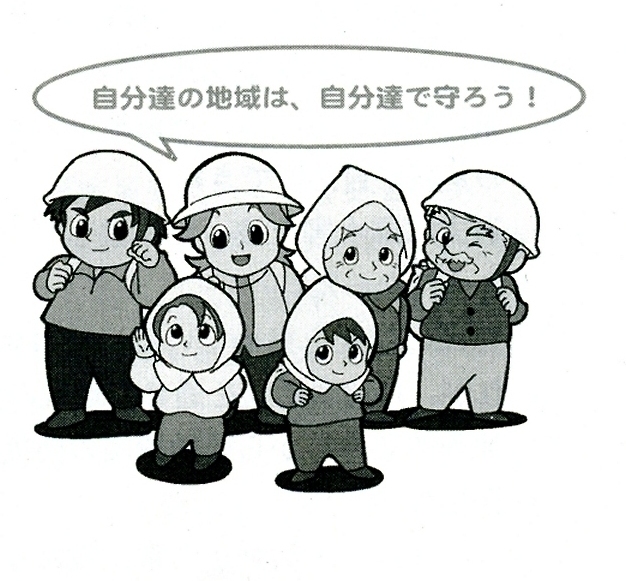 １日目　９／２９（日）２日目　１０／６（日）受　付(9:00～)(8:50～)(9:05～9:15)開講式市長あいさつ(9:00～9:05)事務連絡１時限(9:15～9:50)防災リーダーの必要性クロスロード【市総務課】【おごおり☆防災士会】(9:05～10:10)小郡市の防災対策について【市総務課】２時限(10:00～10:50)自主防災組織について【市総務課】(10:20～11:05)災害の備えと対応【三井消防署】３時限(11:00～12:00)台風・大雨の備えと対応【福岡管区気象台】(11:15～12:15)火災の備えと対応、煙体験【三井消防署】昼食・休憩(12:00～13:00)昼食・休憩(12:00～13:00)昼食・休憩(12:15～13:15)４時限(13:00～13:50)応急手当について【三井消防署】(13:15～15:35)イメージＴＥＮ【おごおり☆防災士会】5時限(14:00～17:00)普通救命講習【三井消防署】(15:45～17:00)ＨＯＷ　ＴＯ　防災リーダー【市総務課】(17:00～17:05)事務連絡(17:05～17:20)閉講式認定証交付（ふりがな）性　別男　・　女氏　名ウインドブレーカーのサイズＳ・Ｍ・Ｌ・ＬＬ住　所小郡市小郡市電話番号　　 -     -普通救命講習受講の有無有　→（第　　　　　　　　　　号）　　・　　　無有　→（第　　　　　　　　　　号）　　・　　　無有　→（第　　　　　　　　　　号）　　・　　　無有　→（第　　　　　　　　　　号）　　・　　　無普通救命講習受講の有無生年月日Ｔ ・ Ｓ ・ Ｈ　　　年　　　月　　　日　（　　）才※生年月日は普通救命講習に必要です。Ｔ ・ Ｓ ・ Ｈ　　　年　　　月　　　日　（　　）才※生年月日は普通救命講習に必要です。Ｔ ・ Ｓ ・ Ｈ　　　年　　　月　　　日　（　　）才※生年月日は普通救命講習に必要です。